Потешки для детей   Особую роль в развитии детей младшего дошкольного возраста играют потешки.   Потешки - малый жанр устного народного творчества.   В детских потешках заложен тонкий педагогический смысл. Они направлены на решение следующих задач:- воспитание звуковой культуры речи;- обогащение словаря;- формирование грамматического строя речи;- развитие монологической и диалогической речи;- развитие мелкой моторики.Потешки всегда забавны и лаконичны. Они отлично развивают речевой слух ребенка: умение слушать, различать звуки, близкие по звучанию, ритмичность и плавность речи, ее интонацию и выразительность, улавливать повышение и понижение голоса. Чтение потешек происходит со множеством повторов, где неоднократно произносятся отдельные слова, словосочетания, предложения и даже четверостишия. Всё это способствует запоминанию слов, а затем активному их употреблению. Еще ценность потешек в том, что слово можно соединить с действием ребенка. Когда и как использовать потешки?• во время одевания ребенка на прогулку;• во время купания;• помогают проснуться с хорошим настроением;• если ребенок шалит или капризничает;• во время игры с ним;• для обучения малыша в игровой форме и пр.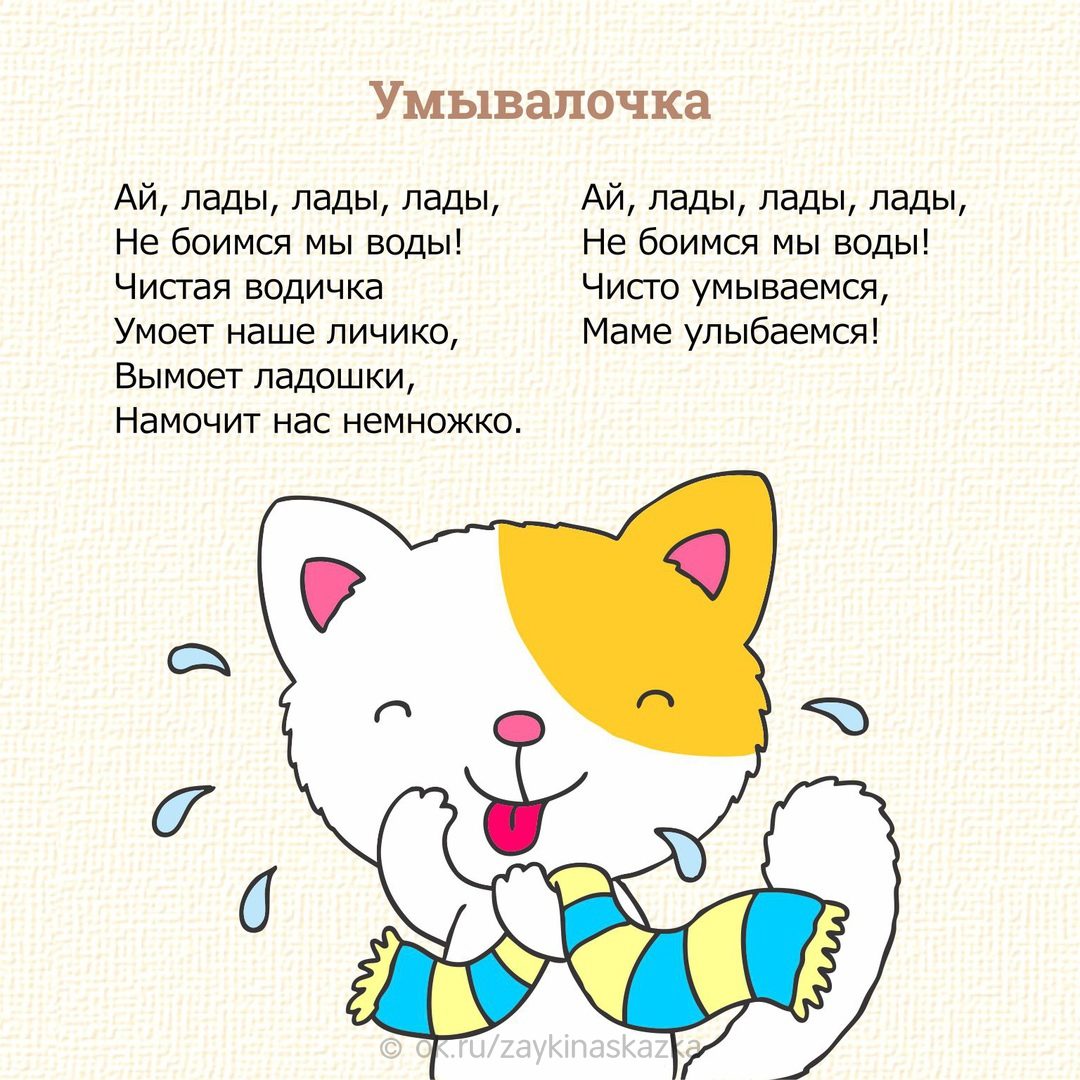 Регулярное использование потешек позволит заложить фундамент психофизического благополучия ребенка, определяющий успешность его общего развития в дошкольный период детства.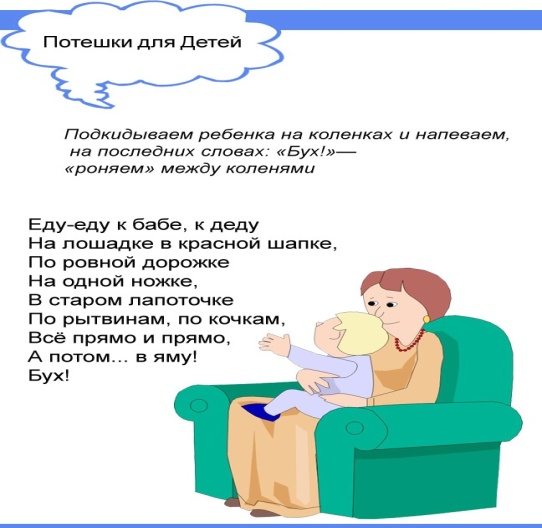     Большое значение имеют потешки для воспитания у малышей дружелюбия, доброжелательности, чувства сопереживания. В результате общения с фольклорными произведениями ребенку передаются их настроения и чувства: радость, тревога, сожаление, грусть, нежность. Они расширяют словарный запас малыша, активизируют познавательное и умственное развитие, способствуют ознакомлению с окружающим миром, в результате чего развивается их восприимчивость и чувствительность, формируется гуманное отношение к миру. Потешки всесторонне развивают ребенка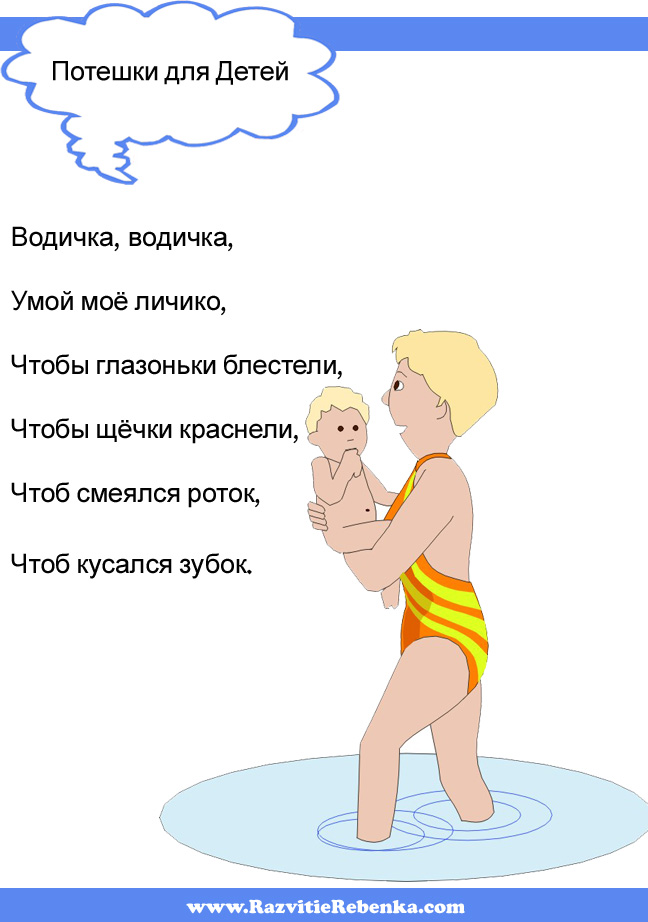 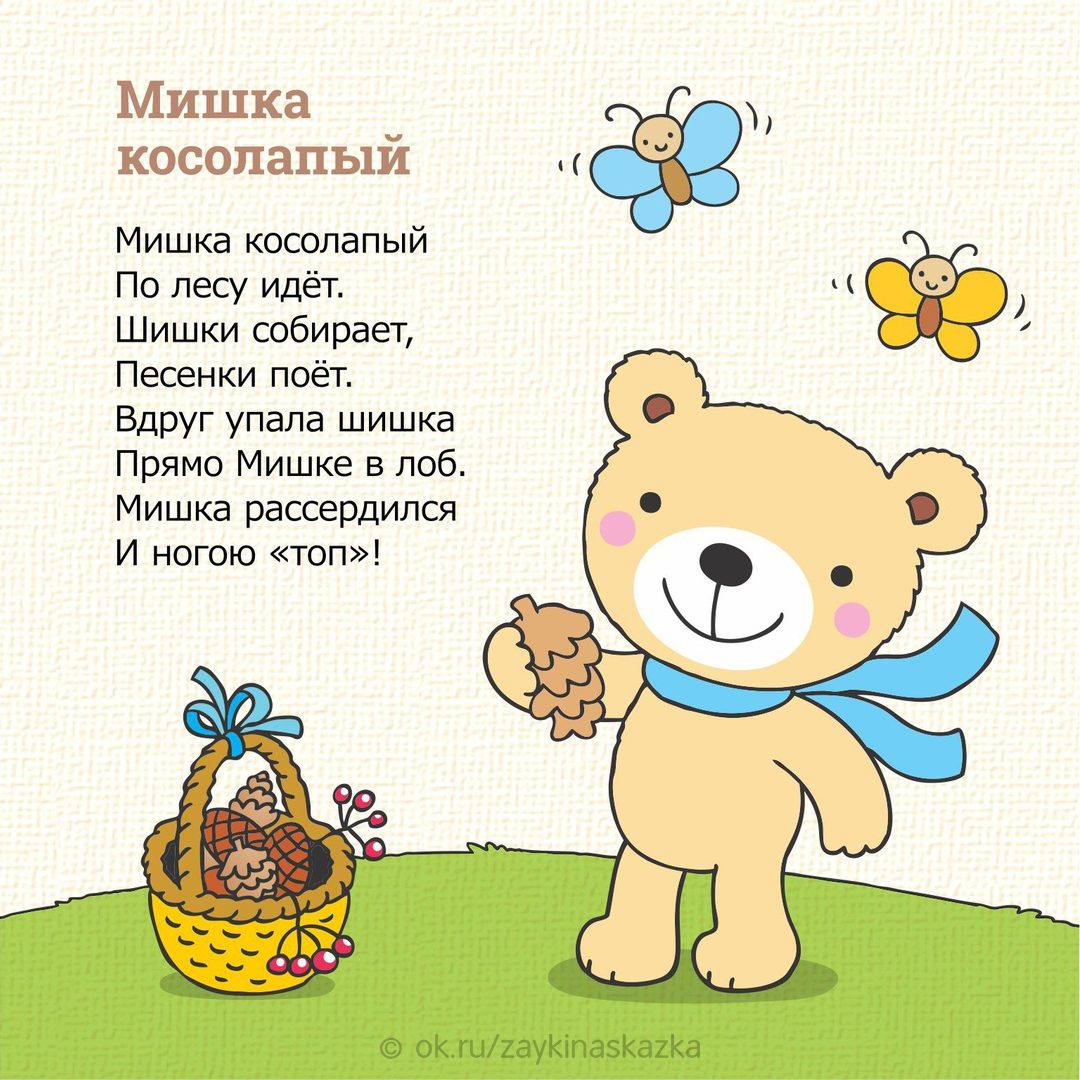 Уважаемые папы и мамы, бабушки и дедушки!Вы - первые и самые важные учителя своего ребёнка.Желаем вам удачи в развитии вашего ребенка!МАДОУ д/с 133 города ТюмениСлужба ранней помощи«Влияние потешек на процесс                        формирования речи малыша»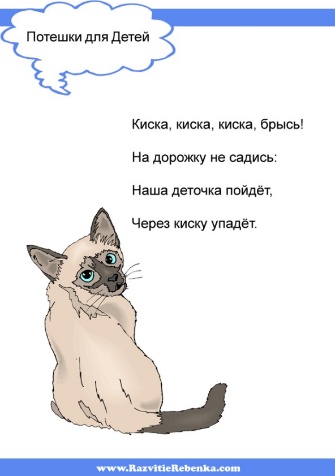 Педагог-психолог:Козырева Е.НГ.Тюмень, 2024